                                                                                                                                                                                                        О Т К Р Ы Т О Е    А К Ц И О Н Е Р Н О Е     О Б Щ Е С Т В О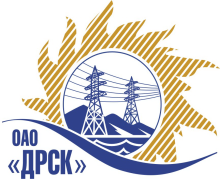 ПРОТОКОЛрассмотрения заявокПРЕДМЕТ ЗАКУПКИ:Способ и предмет закупки: Открытый электронный запрос предложений на право заключения Договора:  «Лицензионное программное обеспечение Citrix» для нужд ИА и филиалов ОАО «ДРСК» Закупка проводится  согласно ГКПЗ 2014г. раздела  3.1 «Закупки услуг в области информационных технологий (прочие)»  № 1565  на основании указания ОАО «ДРСК» от  27.06.2014 г. № 155.Плановая стоимость:  2 000 000,00  руб. без учета НДСФорма голосования членов Закупочной комиссии: очно-заочная.ПРИСУТСТВОВАЛИ: 8 членов постоянно действующей Закупочной комиссии 2-го уровня.ВОПРОСЫ, ВЫНОСИМЫЕ НА РАССМОТРЕНИЕ ЗАКУПОЧНОЙ КОМИССИИ: О признании предложений соответствующими условиям закупки.О предварительной ранжировке предложенийО проведении переторжкиРАССМАТРИВАЕМЫЕ ДОКУМЕНТЫ:Протокол вскрытия конвертов от 15.07.2014г. № 414-ИТ-ВИндивидуальное заключение АртемоваН.С.Индивидуальное заключение Челышевой Т.В.Индивидуальное заключение Лаптева И.А.ВОПРОС 1 «О признании предложений соответствующими условиям закупки»ОТМЕТИЛИ:Предложения ЗАО "СофтЛайн Трейд" (г. Москва) (119270 РФ, г. Москва, Лужнецкая набережная, д. 2/4, стр.3А, офис 304 ), ЗАО "Лaнит-Пaртнер" (680011, г. Хабаровск, ул. Запарина, 137)   признаются удовлетворяющим по существу условиям закупки. Предлагается принять данные предложения к дальнейшему рассмотрению.ВОПРОС 2  «О предварительной ранжировке предложений»ОТМЕТИЛИ:В соответствии с требованиями и условиями, предусмотренными извещением о закупке и Закупочной документацией, предлагается предварительно ранжировать предложения следующим образом:ВОПРОС 3  «О проведении переторжки»ОТМЕТИЛИ:Учитывая результаты экспертизы предложений Участников закупки, Закупочная комиссия полагает целесообразным проведение переторжки. РЕШИЛИ:Признать предложения ЗАО "СофтЛайн Трейд" (г. Москва) (119270 РФ, г. Москва, Лужнецкая набережная, д. 2/4, стр.3А, офис 304 ), ЗАО "Лaнит-Пaртнер" (680011, г. Хабаровск, ул. Запарина, 137)   соответствующими условиям закупки.Утвердить предварительную ранжировку предложений Участников.место: ЗАО "СофтЛайн Трейд" место: ЗАО "Лaнит-Пaртнер"3. Провести переторжку. - Пригласить к участию в переторжке участников ЗАО "Лaнит-Пaртнер" , ЗАО "СофтЛайн Трейд"  - Определить форму переторжки: заочная. - Назначить переторжку на 25.07.2014 в 15:00 час. (благовещенского времени).           - Место проведения переторжки: ЭТП b2b-energo Техническому секретарю Закупочной комиссии уведомить участников, приглашенных к участию в переторжке о принятом комиссией решении.ДАЛЬНЕВОСТОЧНАЯ РАСПРЕДЕЛИТЕЛЬНАЯ СЕТЕВАЯ КОМПАНИЯУл.Шевченко, 28,   г.Благовещенск,  675000,     РоссияТел: (4162) 397-359; Тел/факс (4162) 397-200, 397-436Телетайп    154147 «МАРС»;         E-mail: doc@drsk.ruОКПО 78900638,    ОГРН  1052800111308,   ИНН/КПП  2801108200/280150001№ 414/ИТ-Р               город  Благовещенск«_24_» июля 2014г.Место в предварительной ранжировкеНаименование участниковЦена, в руб. без НДСНеценовая предпочтительность (в баллах на балльной шкалеот 3до 5)1 местоЗАО "СофтЛайн Трейд" (г. Москва) (119270 РФ, г. Москва, Лужнецкая набережная, д. 2/4, стр.3А, офис 304 )1 993 294,453,02 местоЗАО "Лaнит-Пaртнер" (680011, г. Хабаровск, ул. Запарина, 137)1 999 133,953,0Ответственный секретарь Закупочной комиссии 2 уровня ОАО «ДРСК»____________________Т.В. ЧелышеваТехнический секретарь Закупочной комиссии 2 уровня ОАО «ДРСК»____________________      Г.М. Терёшкина